ПРИЛОЖЕНИЕ 5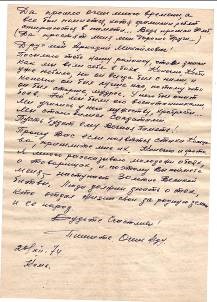 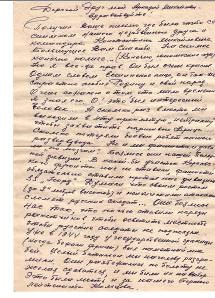 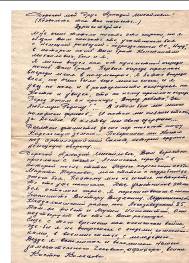 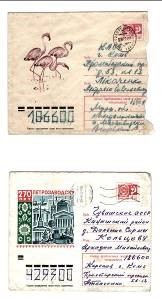 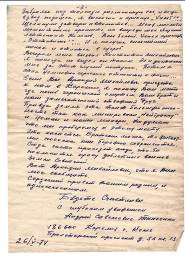 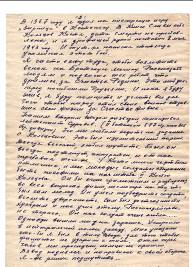 